Ficha de Inscripción 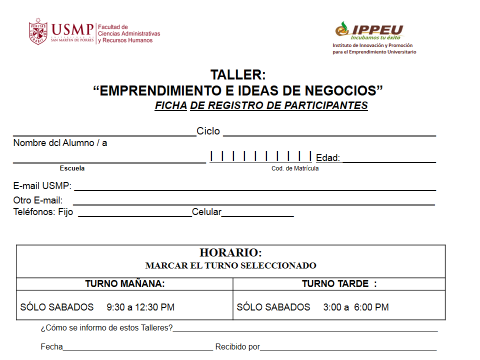 